Katecheza,    poniedziałek  25.05.2020 r.    PrzedszkoleTemat: Pan Jezus wstępuje do nieba.  Niech będzie pochwalony Jezus Chrystus + Wczoraj (niedziela 24.05.br) Pan Jezus wstępował do nieba. Pan Jezus przygotował również dla nas miejsce w niebie, a my tu, na ziemi, mamy do niego dorastać. Niebo jest tam, gdzie jest Pan Jezus   Posłuchaj i zaśpiewaj wspólnie https://www.youtube.com/watch?v=ND0AdLCmdvA Pomaluj rysunek najpiękniej jak potrafisz (na str. 2) jeśli nie masz drukarki, to możesz narysować na kartce A4 Twoje własne niebo  jak ono wygląda ? Pamiętaj o modlitwie + pozdrawiam Cię serdecznie – gdybyś chciał/a podzielić się swoją pracą to prześlij ją na email  izabelagodzisz11@gmail.com        p. Izabela   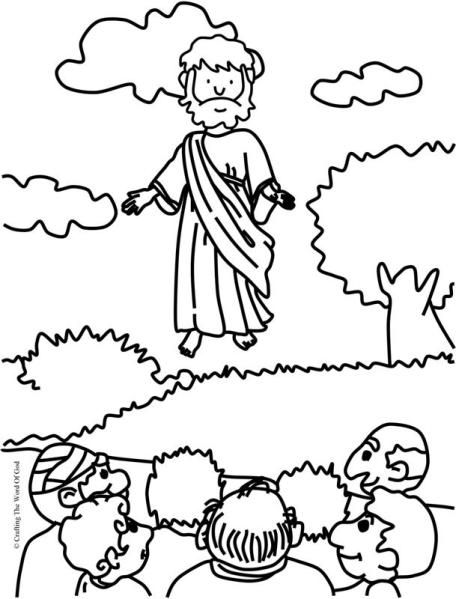 